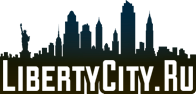 Коды на Grand Theft Auto VДля ввода буквенных кодов нужно сперва нажать клавишу «~» (ё, тильда, консоль)Цифровые коды вводятся с игрового телефона (вызывается кнопкой ↑ [стрелка вверх])Коды на бессмертие, все оружие, здоровье, броню, деньги и эффекты игрока в GTA 5Код на бессмертие (God Mode)	PAINKILLER /  1-999-724-654-5537Код на деньги	N/AКод на здоровье и броню	TURTLE / 1-999-887-853Код на всё оружие	TOOLUP / 1-999-8665-87Высокий прыжок	HOPTOIT / 1-999-467-86-48Опьянение	LIQUOR / 1-999-547-861Взрывная рукопашка	HOTHANDS / 1-999-4684-2637Быстрый бег	CATCH ME / 1-999-228-8463Быстрое плавание	GOTGILLS / 1999-46844557Восстановление спецспособности	POWER-UP / 1-999-769-3787Замедленное прицеливание	DEADEYE /  1-999-332-3393Skyfall (падение с небес)	SKYFALL / 1-999-759-3255Коды на предметы (парашют), машины, вертолет и танк в GTA 5Получить Buzzard	BUZZOFF / 1-999-289-9633Получить Sanchez	OFFROAD / 1-999-633-7623Получить мусоровоз  (Tarshmaster)	TRASHED / 1-999-872-433Получить Comet	COMET / 1-999-266-38Получить Caddy	HOLEIN1 / 1999-4653461Получить Duster	FLYSPRAY / 1999-35977729Получить лимузин Limo	VINEWOOD / 1-999-846-39663Получить Rapid GT	RAPIDGT / 1-999-727-4348Получить PCJ-600	ROCKET / 1-999-762-538Получить велосипед BMX	BANDIT / 1-999-226-348Получить Stunt Plane	BARNSTORM / 1-999-2276-78676Получить парашют	SKYDIVE / 1-999-759-3483Чит-коды на изменение погоды и времени в GTA 5Изменение погоды	MAKEITRAIN / 1-999-625-348-7246Замедление времени	SLOWMO / 1-999-756-966Геймплейные коды для GTA 5Повышение уровня розыска	FUGITIVE / 1-999-3844-8483Понижение уровня розыска	LAWYERUP / 1-999-5299-3787Пылающие пули	INCENDIARY /1-999-462-363-4279 Bang Bang (на разрывные пули)	HIGHEX / 1-999-444-439Лунная гравитация	FLOATER / 1-999-356-2837Коды на характеристики машин, трафик и управление в GTA 5Скользящие машины	SNOWDAY / 1-999-766-9329Ремонт машины	TURTLE / 1-999-887-853Непонятно что:Чёрные телефоны	1-999-367-3767